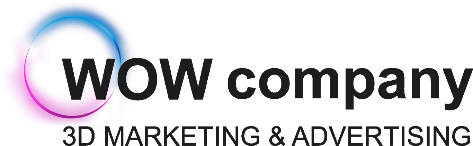                                БРИФ ДЛЯ СОЗДАНИЯ ВИДЕОРОЛИКА1. Название компании: <>2.Контактное лицо:<ФИО>3.Контактная информация:< телефон, e-mail >4. Сценарий для видеоролика:<-  Продолжительность ><-  Что хотите видеть в ролике >5. Где будет представлен ролик? Месторасположение 3Д вентилятора.< Укажите где будет представлен ролик- ТЦ, выставка, магазин, кафе, на витринеДанная информация необходима для повышения эффективности Вашей рекламы. >6. Бюджет.7. Дополнительные материалы, которые можете предоставить:< В формате ai, eps, cdr, а также в любых 3D форматах >8.Срок сдачи:<Точные даты когда нужен готовый ролик + заложить дни на правки>